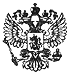 Федеральный закон от 18 июля 2017 г. N 175-ФЗ "О внесении изменений в Кодекс Российской Федерации об административных правонарушениях"     Принят Государственной Думой 5 июля 2017 года     Одобрен Советом Федерации 12 июля 2017 года     Внести  в  Кодекс   Российской   Федерации   об     административныхправонарушениях (Собрание законодательства Российской  Федерации,   2002,N 1, ст. 1; N 30, ст. 3029; N 44, ст. 4295; 2003, N 27, ст. 2700,   2708,2717; N 46, ст. 4434; N 50, ст. 4847, 4855; 2004, N 31, ст. 3229;   N 34,ст. 3529, 3533; 2005, N 1, ст. 9, 13, 37, 40, 45; N 10,  ст. 763;   N 13,ст. 1075, 1077; N 19, ст. 1752; N 27, ст. 2719,  2721;  N 30,   ст. 3104,3124, 3131; N 50, ст. 5247; N 52, ст. 5574; 2006, N 1, ст. 4, 10;   N 10,ст. 1067; N 12, ст. 1234; N 17, ст. 1776; N 18, ст. 1907; N 19, ст. 2066;N 23, ст. 2380; N 28, ст. 2975; N 31, ст. 3420, 3433, 3438, 3452;   N 45,ст. 4641; N 50, ст. 5279; N 52, ст. 5498; 2007, N 1, ст. 21,  29;   N 16,ст. 1825; N 26, ст. 3089; N 30, ст. 3755; N 31,  ст. 4007,  4008,   4015;N 41, ст. 4845; N 43, ст. 5084; N 46, ст. 5553;  2008,  N 18,   ст. 1941;N 20, ст. 2251; N 29, ст. 3418; N 30, ст. 3604;  N 49,  ст. 5745;   N 52,ст. 6235, 6236; 2009, N 7, ст. 777; N 23, ст. 2759, 2776; N 26, ст. 3120,3122; N 29, ст. 3597, 3599, 3635, 3642; N 30, ст. 3739; N 48,   ст. 5711,5724, 5755; N 52, ст. 6412; 2010, N 1, ст. 1; N 21, ст. 2525, 2530; N 23,ст. 2790; N 25, ст. 3070; N 27, ст. 3416; N 30,  ст. 4002,  4006,   4007;N 31, ст. 4158, 4164, 4193, 4195, 4206, 4207, 4208; N 32, ст. 4298; N 41,ст. 5192; N 49, ст. 6409; N 52, ст. 6984; 2011, N 1, ст. 10, 23, 54; N 7,ст. 901; N 15, ст. 2039; N 17, ст. 2310; N 19, ст. 2715; N 23, ст. 3260;N 27, ст. 3873, 3881; N 29, ст. 4290, 4298; N 30, ст. 4573, 4585,   4590,4598, 4600, 4601, 4605; N 46, ст. 6406; N 48, ст. 6728; N 49,   ст. 7025,7061; N 50, ст. 7342, 7345, 7346, 7351, 7352, 7355,  7362,  7366;   2012,N 6, ст. 621; N 10, ст. 1166; N 18, ст. 2126, 2128; N 19, ст. 2278, 2281;N 24, ст. 3069, 3082; N 25, ст. 3268; N 29,  ст. 3996;  N 31,   ст. 4320,4330; N 41, ст. 5523; N 47, ст. 6402, 6403, 6404; N 49, ст. 6757;   N 53,ст. 7577, 7602, 7640; 2013, N 14, ст. 1651, 1666; N 19, ст. 2323,   2325;N 23, ст. 2871; N 26, ст. 3207, 3208; N 27, ст. 3454, 3470, 3478;   N 30,ст. 4025, 4027, 4029, 4030, 4031, 4032, 4033, 4034,  4036,  4040,   4044,4078, 4082; N 31, ст. 4191; N 43,  ст. 5443,  5444,  5445,  5452;   N 44,ст. 5624, 5643;  N 48,  ст. 6161,  6165;  N 49,  ст. 6327,  6341;  N 51,ст. 6683, 6685, 6695; N 52, ст. 6961, 6980, 6981, 6986, 7002; 2014, N 6,ст. 557, 559, 566; N 11, ст. 1092, 1096; N 14, ст. 1562; N 19, ст. 2302,2306, 2310, 2317, 2324, 2325, 2326, 2327,  2330,  2335;   N 23, ст. 2927;N 26, ст. 3366, 3379; N 30, ст. 4211, 4218, 4228, 4233, 4244, 4248, 4256,4259, 4264, 4278; N 42, ст. 5615; N 43, ст. 5799; N 48, ст. 6636,   6638,6642, 6651, 6654; N 52, ст. 7541, 7550, 7557; 2015, N 1, ст. 29, 35, 37,67, 74, 83, 85; N 10, ст. 1405, 1416; N 13,  ст. 1811;  N 18,   ст. 2614,2620; N 21, ст. 2981; N 24, ст. 3367, 3370; N 27, ст. 3945, 3950,   3966;N 29, ст. 4346, 4354, 4359, 4362, 4374, 4376, 4391; N 41, ст. 5629, 5637;N 44, ст. 6046;  N 45,  ст. 6205,  6208;  N 48,  ст. 6706,  6710;  N 51,ст. 7249, 7250; 2016, N 1, ст. 11, 28, 59, 63, 76, 84;  N 10,   ст. 1323;N 11, ст. 1481, 1491, 1493; N 15, ст. 2066; N 18, ст. 2509, 2514,   2515;N 23, ст. 3285; N 26, ст. 3871, 3876, 3884, 3887, 3891; N 27,   ст. 4160,4164, 4183, 4194, 4197, 4205, 4206, 4223, 4238, 4251, 4259, 4286,   4287,4291, 4305; N 28, ст. 4558; N 50, ст. 6975; N 52, ст. 7489;  2017,   N 1,ст. 12, 31, 47, 51; N 7, ст. 1030, 1032; N 9, ст. 1278; N 11,   ст. 1535;N 17, ст. 2456, 2457; N 18, ст. 2664; N 22,  ст. 3069;  N 23,   ст. 3227;N 24, ст. 3487) следующие изменения:     1) примечание к статье 14.43 изложить в следующей редакции:     "Примечание. Под подлежащими применению до дня  вступления  в   силусоответствующих технических  регламентов  обязательными    требованиями внастоящей статье, статьях 14.46.2 и 14.47 настоящего Кодекса   понимаютсяобязательные требования к продукции  либо  к  продукции  и    связанным стребованиями к продукции процессам проектирования  (включая   изыскания),производства, строительства, монтажа, наладки,  эксплуатации,   хранения,перевозки, реализации и утилизации, установленные нормативными правовымиактами,  действующими  в  соответствии  с   Договором   о     Евразийскомэкономическом союзе от 29 мая 2014 года, а также  не  противоречащие   имтребования нормативных правовых актов Российской Федерации и нормативныхправовых актов федеральных  органов  исполнительной  власти,   подлежащихобязательному исполнению в соответствии с пунктами 1 - 2 и 6.2 статьи 46Федерального закона от  27 декабря  2002 года  N 184-ФЗ  "О   техническомрегулировании".";     2)  дополнить статьей 14.46.2 следующего содержания:     "Статья 14.46.2. Непринятие изготовителем (исполнителем, продавцом,                 лицом, выполняющим функции  иностранного   изготовителя)                 мер по предотвращению причинения  вреда  при   обращении                 продукции, не соответствующей  требованиям   технических                 регламентов     1. Невыполнение  изготовителем  (исполнителем,  продавцом,    лицом,выполняющим функции иностранного изготовителя), которому стало известно онесоответствии  выпущенной  им  в   обращение   продукции     требованиямтехнических регламентов или подлежащим применению до  дня  вступления  всилу соответствующих технических регламентов обязательным требованиям   кпродукции,   обязанности   по   информированию        федерального органаисполнительной власти, органа исполнительной власти субъекта   РоссийскойФедерации,  уполномоченных  на  проведение  государственного     контроля(надзора)  за  соблюдением   требований   технических       регламентов всоответствии с законодательством Российской Федерации, о   несоответствиитакой продукции указанным требованиям -     влечет  наложение  административного  штрафа   на     индивидуальныхпредпринимателей в размере от пяти тысяч  до  десяти  тысяч    рублей; наюридических лиц - от десяти тысяч до тридцати тысяч рублей.     2. Невыполнение изготовителем (продавцом, лицом, выполняющим функциииностранного   изготовителя)   обязанности   по   проведению   проверкидостоверности  полученной   информации   о   несоответствии     продукциитребованиям технических регламентов или  подлежащим  применению  до   днявступления в силу соответствующих технических  регламентов   обязательнымтребованиям к  продукции  либо  невыполнение  изготовителем   (продавцом,лицом,  выполняющим  функции  иностранного   изготовителя)     требованияфедерального органа исполнительной власти, органа исполнительной   властисубъекта   Российской   Федерации,   уполномоченных   на       проведениегосударственного контроля (надзора) за соблюдением требований техническихрегламентов в соответствии с законодательством Российской  Федерации,   опредставлении в соответствующий орган материалов указанной проверки -     влечет  наложение  административного  штрафа   на     индивидуальныхпредпринимателей в размере от десяти тысяч до двадцати тысяч рублей;   наюридических лиц - от двадцати тысяч до сорока тысяч рублей.     3. Невыполнение изготовителем (продавцом, лицом, выполняющим функциииностранного изготовителя) мероприятий, указанных в программе мероприятийпо предотвращению  причинения  вреда,  разработанной  в    соответствии сзаконодательством Российской Федерации о техническом регулировании, -     влечет  наложение  административного  штрафа   на     индивидуальныхпредпринимателей в размере от двадцати тысяч до тридцати тысяч рублей; наюридических лиц - от тридцати тысяч до ста тысяч рублей.     4. Невыполнение изготовителем (продавцом, лицом, выполняющим функциииностранного изготовителя) обязанности по приостановлению производства иреализации  продукции,  не  соответствующей   требованиям     техническихрегламентов  или  подлежащим  применению  до  дня  вступления    в   силусоответствующих  технических  регламентов  обязательным     требованиям кпродукции, либо отзыву такой продукции в случае, если угроза   причинениявреда не может быть устранена путем проведения мероприятий, указанных   впрограмме мероприятий по предотвращению причинения вреда, разработанной всоответствии с  законодательством  Российской  Федерации  о   техническомрегулировании, -     влечет  наложение  административного  штрафа   на     индивидуальныхпредпринимателей в размере от тридцати тысяч до сорока тысяч рублей;   наюридических лиц - от ста тысяч до пятисот тысяч рублей.     5. Повторное   совершение    административного       правонарушения,предусмотренного частью 4 настоящей статьи, -     влечет  наложение  административного  штрафа   на     индивидуальныхпредпринимателей в размере от сорока тысяч до пятидесяти тысяч рублей   сконфискацией   предметов   административного          правонарушения либоадминистративное приостановление деятельности на срок до девяноста сутокс конфискацией предметов административного правонарушения; на юридическихлиц - от семисот тысяч до одного миллиона рублей с конфискацией предметовадминистративного правонарушения либо  административное   приостановлениедеятельности  на  срок  до  девяноста  суток  с  конфискацией   предметовадминистративного правонарушения.";     3) абзац первый статьи 19.7  после  слов  "частью 4   статьи 14.28,"дополнить словами "частью 1 статьи 14.46.2,";     4) в статье 23.1:     а) в части 1 слова "статьями 14.46.1,"  заменить  словами   "статьей14.46.1, частью 5 статьи 14.46.2, статьей";     б) часть 2 после слов "статьями 14.44 - 14.46,"  дополнить   словами"частью 4 статьи 14.46.2, статьями";     5) в статье 23.13:     а) часть 1 после слов "статьями 14.44 -  14.46"  дополнить   словами", частями 1 - 4 статьи 14.46.2";     б) часть 3 после слов "статьями 14.44 -  14.46"  дополнить   словами", частями 1 - 4 статьи 14.46.2";     6) часть 1  статьи 23.14  после  слов  "статьями  14.44  -   14.46,"дополнить словами "частями 1 - 4 статьи 14.46.2,";     7) часть 1  статьи 23.15  после  слов  "статьями  14.44  -    14.46"дополнить словами ", частями 1 - 4 статьи 14.46.2";     8) часть 1  статьи 23.31  после  слов  "статьей  14.44,"   дополнитьсловами "частями 1 - 4 статьи 14.46.2,";     9) часть 1  статьи 23.33  после   слов     "статьями 14.44 - 14.46,"дополнить словами "частями 1 - 4 статьи 14.46.2,";     10) часть 1  статьи 23.34  после  слов  "статьями    14.44 - 14.46,"дополнить словами "частями 1 - 4 статьи 14.46.2, статьей";     11) в статье 23.36:     а) часть 1 после слов "статьями 14.44 - 14.46,"  дополнить   словами"частями 1 - 4 статьи 14.46.2, статьями";     б) в части 2:     пункт 1 после слов "статьями  14.44  -  14.46,"  дополнить   словами"частями 1 - 4 статьи 14.46.2, статьями";     пункт 2 после слов "статьями  14.44  -  14.46,"  дополнить   словами"частями 1 - 4 статьи 14.46.2, статьями";     пункт 3 после слов  "статьями 14.44  -  14.46,"  дополнить   словами"частями 1 - 4 статьи 14.46.2, статьями";     пункт 4 после слов  "статьями 14.44  -  14.46,"  дополнить   словами"частями 1 - 4 статьи 14.46.2, статьями";     12) часть 1 статьи 23.49  после  слов  "статьями  14.44  -   14.46,"дополнить словами "частями 1 - 4 статьи 14.46.2, статьей";     13) часть 1 статьи 23.50  после  слов  "статьями  14.44  -   14.46,"дополнить словами "частями 1 - 4 статьи 14.46.2, статьей";     14) часть 1 статьи 23.52  после  слов  "статьями  14.44  -   14.46,"дополнить словами "частями 1 - 4 статьи 14.46.2, статьей";     15) часть 1  статьи  23.81  после  слов  "статьями  14.44,   14.46,"дополнить словами "частями 1 - 4 статьи 14.46.2,";     16) в части 2 статьи 28.3:     а) пункт 18 после слов "статьи 14.43," дополнить словами   "частью 5статьи 14.46.2,";     б) пункт  19  после  слов  "статьей  14.46.1,"  дополнить    словами"частью 5 статьи 14.46.2,";     в) пункт 21 после слов "статьи 14.43," дополнить словами   "частью 5статьи 14.46.2,";     г) пункт 22 после слов "статьи 14.43," дополнить словами   "частью 5статьи 14.46.2,";     д) пункт 39 после слов "статьи 14.43," дополнить словами   "частью 5статьи 14.46.2,";     е) пункт 41 после слов "безопасности в области использования атомнойэнергии)," дополнить словами "частью 5 статьи 14.46.2 (в части объектов,для которых устанавливаются требования, связанные с обеспечением ядернойи радиационной безопасности в области использования атомной энергии),";     ж) пункт 42 после слов "статьи 14.34," дополнить словами   "частью 5статьи 14.46.2,";     з) пункт 44 после слов "статьи 14.43," дополнить словами   "частью 5статьи 14.46.2,";     и) пункт 63 после слов "статьи 14.43 (за исключением нарушений   припроизводстве  и  обороте  (кроме  розничной   продажи       алкогольной испиртосодержащей   продукции)   этилового   спирта,         алкогольной испиртосодержащей продукции)," дополнить словами "частью 5 статьи 14.46.2(за исключением нарушений при производстве и  обороте  (кроме   розничнойпродажи алкогольной  и  спиртосодержащей  продукции)  этилового   спирта,алкогольной и спиртосодержащей продукции),";     к) пункт 64  после  слов  "статьи  14.43  (в  части    нарушений припроизводстве  и  обороте  (кроме  розничной   продажи       алкогольной испиртосодержащей   продукции)   этилового   спирта,         алкогольной испиртосодержащей продукции)," дополнить словами "частью 5 статьи 14.46.2(в части нарушений при производстве и обороте (кроме  розничной   продажиалкогольной и спиртосодержащей продукции) этилового спирта, алкогольной испиртосодержащей продукции),";     л) пункт 66 после слов "статьи 14.43," дополнить словами   "частью 5статьи 14.46.2,".Президент Российской Федерации                                  В. ПутинМосква, Кремль18 июля 2017 годаN 175-ФЗ